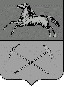 РОССИЙСКАЯ  ФЕДЕРАЦИЯКемеровская областьПрокопьевский городской округПРОКОПЬЕВСКИЙ ГОРОДСКОЙ СОВЕТ  НАРОДНЫХ ДЕПУТАТОВ 6-го созываРешение  (проект)Прокопьевский городской округ                               «_____» ____________  2019Принято Прокопьевскимгородским Советом народных депутатов«_____» ____________ 2019В соответствии с частью 5 статьи 51 Федерального закона от 06.10.2003              № 131-ФЗ «Об общих принципах организации местного самоуправления в Российской Федерации», пунктом 2 Порядка ведения органами местного самоуправления реестров муниципального имущества, утвержденного приказом Министерства экономического развития Российской Федерации от 30.08.2011 № 424,руководствуясь Уставом муниципального образования «Прокопьевский городской округ»,Прокопьевский городской Совет народных депутатоврешил:1.Установить, что включению в реестр муниципального имущества подлежит находящееся в собственности муниципального образования «Прокопьевский городской округ» движимое имущество, стоимость которого превышает 30 000 (Тридцать тысяч рублей) рублей.2. Установить, что находящиеся в собственности муниципального образования «Прокопьевский городской округ» акции, доли (вклады) в уставном (складочном) капитале хозяйственного общества или товарищества подлежат включению в реестр муниципального имущества муниципального образования «Прокопьевский городской округ» независимо от их стоимости.3. Установить, что включению в реестр муниципального имущества муниципального образования «Прокопьевский городской округ» подлежат принятые к бухгалтерскому учету подарки, стоимость которых превышает 3 000 (Три тысячи рублей) рублей, полученные лицами, замещающими муниципальные должности, муниципальными служащими муниципального образования «Прокопьевский городской округ», в связи с протокольными мероприятиями, со служебными командировками и с другими официальными мероприятиями.4. Настоящее решение подлежит опубликованию в газете «Шахтерская правда» и вступает в силу после его официального опубликования.5. Контроль за исполнением настоящего решения возложить на комитеты Прокопьевского городского Совета народных депутатов: по вопросам бюджета, налоговой политики и финансов (А.П. Булгак), по вопросам предпринимательства, жилищно-коммунального хозяйства и имущественных отношений (М.Т. Хуснулина). Председатель Прокопьевского городского Совета народных депутатов                                         			 Н.А. Бурдина		Глава города  Прокопьевска                                                                        А.Б. МамаевОб утверждении размера стоимости движимого имущества, подлежащего учету в реестре муниципального имущества муниципального образования «Прокопьевский городской округ»